North Shields Polytechnic Club 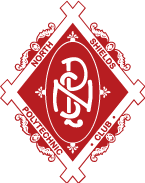 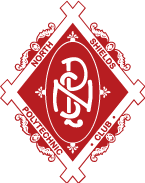 Amateur Athletics - Track & Field - Road & Cross Country Clive Cookson 10K Race  Permit number 2018-33385 	supported by 	 and   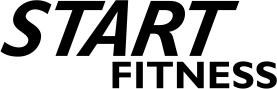 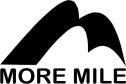 WEDNESDAY 23rd MAY 2018, 7.15pm Start and Finish at Monkseaton High School, Seatonville Road, Whitley Bay Fast 2 Lap 10K Course – clockwise from School, changing facilities.  Race Limit of 500. Tee-Shirt to All Finishers. Refreshments available for all.                     	     Parking at School and Foxhunters Playing fields, NOT in local roads please. PRE-ENTRY NUMBERS TO BE COLLECTED ON THE NIGHT AT MONKSEATON HIGH SCHOOL. Measured course - Under UK Athletics rules Attractive prizes for men, women and veterans. Team prizes – 4 to count – First 3 male teams and first 2 female teams. The Clive Cookson Cup is awarded to the winning male team.  Online entry at www.runbritain.com (or by post, details below) from March 1st up until May 22nd, or when full. Entry for Club runner £13.00*, Non Club Runner £15.00* - *£2 extra on the night Surname Forename Address Post Code Telephone Only those 15 years or over on the day may enter the 10k raceEntry Fee Enclosed:£13 UK Athletics Club Runner   	    £15 Non Athletics Club Member  I am medically fit to run and take part at my own risk.  I understand the organisers will in no way be held responsible for any injury, illness or loss of property.    Signature…………………………………………………         Parents Signature if under 18……….………………………………. Date…………………………………… Please return any Postal entries by Saturday 19th May to: John Brettell, 2 Witton Road, Shiremoor, Tyne & Wear, NE27 0PH Telephone enquiries -  07766744651                    Cheques payable to: North Shields Polytechnic Club                 Female     Male               Date of Birth      Veteran Category      UK Athletics Club  UK Registration No.  E-mail 